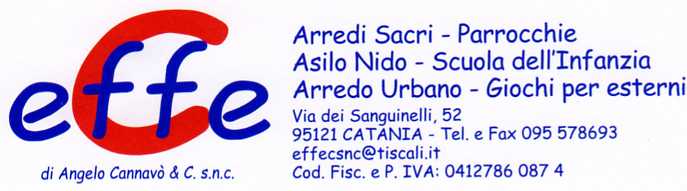 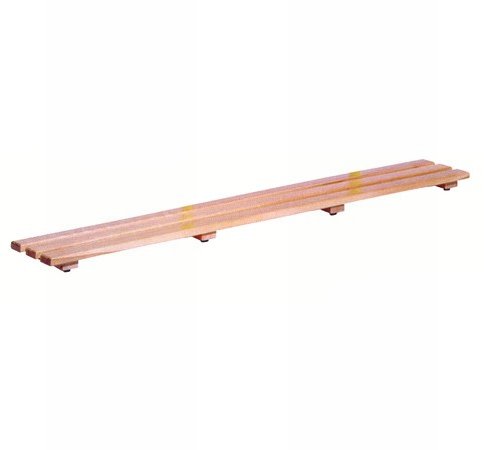 Descrizione:Pedana appoggia piedi in massello di pino con spigoliarrotondati verniciati al naturale. Lunghezza,100/150(solo su richiesta)/200, larghezza cm 35Categoria: Spogliatoi adultoCodice:SA01001